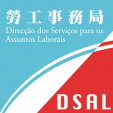 澳  門  特  別  行  政  區  政  府Governo da Região Administrativa Especial de Macau勞  工  事  務  局Direcção dos Serviços para os Assuntos Laborais促進職業技能培訓及發展資助計劃申請表甲部份：申請者基本資料甲部份：申請者基本資料甲部份：申請者基本資料甲部份：申請者基本資料甲部份：申請者基本資料甲部份：申請者基本資料甲部份：申請者基本資料甲部份：申請者基本資料甲部份：申請者基本資料甲部份：申請者基本資料甲部份：申請者基本資料甲部份：申請者基本資料甲部份：申請者基本資料甲部份：申請者基本資料甲部份：申請者基本資料一. 申請者資料一. 申請者資料一. 申請者資料一. 申請者資料一. 申請者資料一. 申請者資料一. 申請者資料一. 申請者資料一. 申請者資料一. 申請者資料一. 申請者資料一. 申請者資料一. 申請者資料一. 申請者資料一. 申請者資料1.1申請實體名稱（中文）： 申請實體名稱（中文）： 申請實體名稱（中文）： 申請實體名稱（中文）： 申請實體名稱（中文）： 申請實體名稱（中文）： 申請實體名稱（中文）： 申請實體名稱（中文）： 申請實體名稱（中文）： 申請實體名稱（中文）： 申請實體名稱（中文）： 申請實體名稱（中文）： 申請實體名稱（中文）： 申請實體名稱（中文）： 1.2申請實體名稱（外文）： 申請實體名稱（外文）： 申請實體名稱（外文）： 申請實體名稱（外文）： 申請實體名稱（外文）： 申請實體名稱（外文）： 申請實體名稱（外文）： 申請實體名稱（外文）： 申請實體名稱（外文）： 申請實體名稱（外文）： 申請實體名稱（外文）： 申請實體名稱（外文）： 申請實體名稱（外文）： 申請實體名稱（外文）： 1.3通訊地址：                                                                                       通訊地址：                                                                                       通訊地址：                                                                                       通訊地址：                                                                                       通訊地址：                                                                                       通訊地址：                                                                                       通訊地址：                                                                                       通訊地址：                                                                                       通訊地址：                                                                                       通訊地址：                                                                                       通訊地址：                                                                                       通訊地址：                                                                                       通訊地址：                                                                                       通訊地址：                                                                                       1.4電話： 電話： 電話： 1.5 1.5 電郵： 電郵： 電郵： 電郵： 電郵： 電郵： 電郵： 電郵： 電郵： 1.6實體性質： 牟利 牟利 牟利 牟利 非牟利 非牟利 非牟利 非牟利 非牟利 非牟利 非牟利 非牟利 非牟利 1.7法定代理人/授權人姓名：1.81.8聯絡電話：聯絡電話：聯絡電話：1.9第二聯絡人姓名：1.101.10聯絡電話：聯絡電話：聯絡電話：1.11《澳門特別行政區公報》刊登日期:《澳門特別行政區公報》刊登日期:年月日第第期1.12《領導層架構成員名單》生效日期至《領導層架構成員名單》生效日期至年月日有效年期:有效年期:年二. 申請資助項目的目的及達致的社會效益/成效二. 申請資助項目的目的及達致的社會效益/成效二. 申請資助項目的目的及達致的社會效益/成效二. 申請資助項目的目的及達致的社會效益/成效二. 申請資助項目的目的及達致的社會效益/成效二. 申請資助項目的目的及達致的社會效益/成效二. 申請資助項目的目的及達致的社會效益/成效二. 申請資助項目的目的及達致的社會效益/成效二. 申請資助項目的目的及達致的社會效益/成效二. 申請資助項目的目的及達致的社會效益/成效二. 申請資助項目的目的及達致的社會效益/成效二. 申請資助項目的目的及達致的社會效益/成效二. 申請資助項目的目的及達致的社會效益/成效二. 申請資助項目的目的及達致的社會效益/成效二. 申請資助項目的目的及達致的社會效益/成效乙部份：資助申請項目說明乙部份：資助申請項目說明乙部份：資助申請項目說明乙部份：資助申請項目說明乙部份：資助申請項目說明乙部份：資助申請項目說明乙部份：資助申請項目說明乙部份：資助申請項目說明乙部份：資助申請項目說明乙部份：資助申請項目說明乙部份：資助申請項目說明乙部份：資助申請項目說明乙部份：資助申請項目說明一. 項目說明一. 項目說明一. 項目說明一. 項目說明一. 項目說明一. 項目說明一. 項目說明一. 項目說明一. 項目說明一. 項目說明一. 項目說明一. 項目說明一. 項目說明1.1項目名稱：項目名稱：1.2預計項目開始日期：(須於受資助期內開始)預計項目開始日期：(須於受資助期內開始)( 日/ 月/ 年 )( 日/ 月/ 年 )1.3預計項目完成日期：(須於受資助期內完成)預計項目完成日期：(須於受資助期內完成)( 日/ 月/ 年 )( 日/ 月/ 年 )1.4開展地點：開展地點：1.5對象：對象：受惠/參加人數：受惠/參加人數：受惠/參加人數：受惠/參加人數：1.6項目介紹(須詳細說明)：項目介紹(須詳細說明)：項目介紹(須詳細說明)：項目介紹(須詳細說明)：項目介紹(須詳細說明)：項目介紹(須詳細說明)：項目介紹(須詳細說明)：項目介紹(須詳細說明)：項目介紹(須詳細說明)：項目介紹(須詳細說明)：項目介紹(須詳細說明)：項目介紹(須詳細說明)：二. 項目預算 (如欄位不足以填寫，方以附件形式提供)二. 項目預算 (如欄位不足以填寫，方以附件形式提供)二. 項目預算 (如欄位不足以填寫，方以附件形式提供)二. 項目預算 (如欄位不足以填寫，方以附件形式提供)二. 項目預算 (如欄位不足以填寫，方以附件形式提供)二. 項目預算 (如欄位不足以填寫，方以附件形式提供)二. 項目預算 (如欄位不足以填寫，方以附件形式提供)二. 項目預算 (如欄位不足以填寫，方以附件形式提供)二. 項目預算 (如欄位不足以填寫，方以附件形式提供)二. 項目預算 (如欄位不足以填寫，方以附件形式提供)二. 項目預算 (如欄位不足以填寫，方以附件形式提供)二. 項目預算 (如欄位不足以填寫，方以附件形式提供)二. 項目預算 (如欄位不足以填寫，方以附件形式提供)2.1向其他實體申請資助的情況向其他實體申請資助的情況向其他實體申請資助的情況向其他實體申請資助的情況向其他實體申請資助的情況向其他實體申請資助的情況向其他實體申請資助的情況向其他實體申請資助的情況向其他實體申請資助的情況向其他實體申請資助的情況向其他實體申請資助的情況向其他實體申請資助的情況2.1申請實體申請實體申請實體申請項目/備註(如適用)申請項目/備註(如適用)申請項目/備註(如適用)申請項目/備註(如適用)申請項目/備註(如適用)申請項目/備註(如適用)申請項目/備註(如適用)回覆或結果回覆或結果2.1待覆待覆不批准批准2.1待覆待覆不批准批准2.1待覆待覆不批准批准2.1待覆待覆不批准批准2.1待覆待覆不批准批准2.1 待覆總額： 待覆總額： 待覆總額：批准總額：批准總額：批准總額：批准總額：2.2收入預算明細 收入預算明細 收入預算明細 收入預算明細 收入預算明細 收入預算明細 收入預算明細 收入預算明細 收入預算明細 收入預算明細 收入預算明細 收入預算明細 2.2來源來源來源詳細說明詳細說明詳細說明詳細說明詳細說明詳細說明詳細說明金額 (澳門元)金額 (澳門元)2.22.22.22.22.22.2收入預算總額：收入預算總額：收入預算總額：收入預算總額：收入預算總額：收入預算總額：收入預算總額：收入預算總額：收入預算總額：收入預算總額：2.3支出預算明細支出預算明細支出預算明細支出預算明細支出預算明細支出預算明細支出預算明細支出預算明細支出預算明細支出預算明細支出預算明細支出預算明細2.3支出項目支出項目支出項目詳細說明/計算基礎 (運算公式)詳細說明/計算基礎 (運算公式)詳細說明/計算基礎 (運算公式)詳細說明/計算基礎 (運算公式)詳細說明/計算基礎 (運算公式)詳細說明/計算基礎 (運算公式)詳細說明/計算基礎 (運算公式)金額 (澳門元)金額 (澳門元)2.32.32.32.32.32.32.32.32.32.32.32.32.3總額：總額：總額：總額：總額：總額：總額：總額：總額：總額：2.4                                           實際申請資助金額總額：                                           實際申請資助金額總額：                                           實際申請資助金額總額：                                           實際申請資助金額總額：                                           實際申請資助金額總額：                                           實際申請資助金額總額：                                           實際申請資助金額總額：                                           實際申請資助金額總額：                                           實際申請資助金額總額：                                           實際申請資助金額總額：2.5預先支付資助款項的申請，申請須詳細說明預先支付的原因以及比例(一般不超過總資助款項的50%)。預先支付資助款項的申請，申請須詳細說明預先支付的原因以及比例(一般不超過總資助款項的50%)。預先支付資助款項的申請，申請須詳細說明預先支付的原因以及比例(一般不超過總資助款項的50%)。預先支付資助款項的申請，申請須詳細說明預先支付的原因以及比例(一般不超過總資助款項的50%)。預先支付資助款項的申請，申請須詳細說明預先支付的原因以及比例(一般不超過總資助款項的50%)。預先支付資助款項的申請，申請須詳細說明預先支付的原因以及比例(一般不超過總資助款項的50%)。預先支付資助款項的申請，申請須詳細說明預先支付的原因以及比例(一般不超過總資助款項的50%)。預先支付資助款項的申請，申請須詳細說明預先支付的原因以及比例(一般不超過總資助款項的50%)。預先支付資助款項的申請，申請須詳細說明預先支付的原因以及比例(一般不超過總資助款項的50%)。預先支付資助款項的申請，申請須詳細說明預先支付的原因以及比例(一般不超過總資助款項的50%)。預先支付資助款項的申請，申請須詳細說明預先支付的原因以及比例(一般不超過總資助款項的50%)。預先支付資助款項的申請，申請須詳細說明預先支付的原因以及比例(一般不超過總資助款項的50%)。2.5三. 過往三年同類或相關項目介紹 三. 過往三年同類或相關項目介紹 三. 過往三年同類或相關項目介紹 三. 過往三年同類或相關項目介紹 三. 過往三年同類或相關項目介紹 三. 過往三年同類或相關項目介紹 三. 過往三年同類或相關項目介紹 三. 過往三年同類或相關項目介紹 三. 過往三年同類或相關項目介紹 三. 過往三年同類或相關項目介紹 三. 過往三年同類或相關項目介紹 三. 過往三年同類或相關項目介紹 三. 過往三年同類或相關項目介紹 年份年份項目名稱內容及效益(如欄位不足以填寫，方以附件形式提供)內容及效益(如欄位不足以填寫，方以附件形式提供)內容及效益(如欄位不足以填寫，方以附件形式提供)內容及效益(如欄位不足以填寫，方以附件形式提供)內容及效益(如欄位不足以填寫，方以附件形式提供)內容及效益(如欄位不足以填寫，方以附件形式提供)內容及效益(如欄位不足以填寫，方以附件形式提供)內容及效益(如欄位不足以填寫，方以附件形式提供)經費來源經費來源丙部份：附件丙部份：附件丙部份：附件丙部份：附件丙部份：附件丙部份：附件丙部份：附件丙部份：附件丙部份：附件丙部份：附件丙部份：附件丙部份：附件丙部份：附件丙部份：附件一. 附件一. 附件一. 附件一. 附件一. 附件一. 附件一. 附件一. 附件一. 附件一. 附件一. 附件一. 附件一. 附件一. 附件本人提交以下文件供審核：本人提交以下文件供審核：本人提交以下文件供審核：本人提交以下文件供審核：本人提交以下文件供審核：本人提交以下文件供審核：本人提交以下文件供審核：本人提交以下文件供審核：本人提交以下文件供審核：未能遞交之原因未能遞交之原因未能遞交之原因未能遞交之原因勞工事務局專用1.11.1《澳門特別行政區政府公報》刊登的機構設立副本《澳門特別行政區政府公報》刊登的機構設立副本《澳門特別行政區政府公報》刊登的機構設立副本《澳門特別行政區政府公報》刊登的機構設立副本《澳門特別行政區政府公報》刊登的機構設立副本1.21.2由身份證明局發出的《領導層架構及成員名單》正本或認證繕本，發出日期至提交日不超過九十日由身份證明局發出的《領導層架構及成員名單》正本或認證繕本，發出日期至提交日不超過九十日由身份證明局發出的《領導層架構及成員名單》正本或認證繕本，發出日期至提交日不超過九十日由身份證明局發出的《領導層架構及成員名單》正本或認證繕本，發出日期至提交日不超過九十日由身份證明局發出的《領導層架構及成員名單》正本或認證繕本，發出日期至提交日不超過九十日1.31.3授權文件(如經會員大會通過之會議紀錄或法定代理人之授權書副本)授權文件(如經會員大會通過之會議紀錄或法定代理人之授權書副本)授權文件(如經會員大會通過之會議紀錄或法定代理人之授權書副本)授權文件(如經會員大會通過之會議紀錄或法定代理人之授權書副本)授權文件(如經會員大會通過之會議紀錄或法定代理人之授權書副本)1.41.4法定代理人或具權限的被授權人的身份證明文件副本法定代理人或具權限的被授權人的身份證明文件副本法定代理人或具權限的被授權人的身份證明文件副本法定代理人或具權限的被授權人的身份證明文件副本法定代理人或具權限的被授權人的身份證明文件副本1.51.5合辦項目申請授權書（聯合舉辦活動，且涉及金錢承擔者適用）合辦項目申請授權書（聯合舉辦活動，且涉及金錢承擔者適用）合辦項目申請授權書（聯合舉辦活動，且涉及金錢承擔者適用）合辦項目申請授權書（聯合舉辦活動，且涉及金錢承擔者適用）合辦項目申請授權書（聯合舉辦活動，且涉及金錢承擔者適用）1.61.6申請資助項目沒有獲得其他公共部門或實體批給財政資助聲明書申請資助項目沒有獲得其他公共部門或實體批給財政資助聲明書申請資助項目沒有獲得其他公共部門或實體批給財政資助聲明書申請資助項目沒有獲得其他公共部門或實體批給財政資助聲明書申請資助項目沒有獲得其他公共部門或實體批給財政資助聲明書1.71.7在澳門銀行開立的澳門元帳戶存摺首頁或由銀行發出的相關證明文件副本（選擇透過銀行轉帳方式收取資助者適用）在澳門銀行開立的澳門元帳戶存摺首頁或由銀行發出的相關證明文件副本（選擇透過銀行轉帳方式收取資助者適用）在澳門銀行開立的澳門元帳戶存摺首頁或由銀行發出的相關證明文件副本（選擇透過銀行轉帳方式收取資助者適用）在澳門銀行開立的澳門元帳戶存摺首頁或由銀行發出的相關證明文件副本（選擇透過銀行轉帳方式收取資助者適用）在澳門銀行開立的澳門元帳戶存摺首頁或由銀行發出的相關證明文件副本（選擇透過銀行轉帳方式收取資助者適用）1.81.8課程計劃書：倘申請資助項目為舉辦職業培訓課程，需提交課程計劃書（按要求格式填寫，文件於本局網頁下載）課程計劃書：倘申請資助項目為舉辦職業培訓課程，需提交課程計劃書（按要求格式填寫，文件於本局網頁下載）課程計劃書：倘申請資助項目為舉辦職業培訓課程，需提交課程計劃書（按要求格式填寫，文件於本局網頁下載）課程計劃書：倘申請資助項目為舉辦職業培訓課程，需提交課程計劃書（按要求格式填寫，文件於本局網頁下載）課程計劃書：倘申請資助項目為舉辦職業培訓課程，需提交課程計劃書（按要求格式填寫，文件於本局網頁下載）1.81.8比賽/競賽計劃書：倘申請資助項目為舉辦比賽/競賽，需提交比賽/競賽計劃書比賽/競賽計劃書：倘申請資助項目為舉辦比賽/競賽，需提交比賽/競賽計劃書比賽/競賽計劃書：倘申請資助項目為舉辦比賽/競賽，需提交比賽/競賽計劃書比賽/競賽計劃書：倘申請資助項目為舉辦比賽/競賽，需提交比賽/競賽計劃書比賽/競賽計劃書：倘申請資助項目為舉辦比賽/競賽，需提交比賽/競賽計劃書1.81.8活動計劃書：倘申請資助項目為舉辦活動，需提交活動計劃書活動計劃書：倘申請資助項目為舉辦活動，需提交活動計劃書活動計劃書：倘申請資助項目為舉辦活動，需提交活動計劃書活動計劃書：倘申請資助項目為舉辦活動，需提交活動計劃書活動計劃書：倘申請資助項目為舉辦活動，需提交活動計劃書1.81.8《資助申請表》及項目計劃書需同時提交紙本及電子檔(格式須為.doc或.docx），是次申請透過光碟/USB提交之電子檔如下：《資助申請表》      課程計劃書          比賽/競賽計劃書     活動計劃書          《資助申請表》及項目計劃書需同時提交紙本及電子檔(格式須為.doc或.docx），是次申請透過光碟/USB提交之電子檔如下：《資助申請表》      課程計劃書          比賽/競賽計劃書     活動計劃書          《資助申請表》及項目計劃書需同時提交紙本及電子檔(格式須為.doc或.docx），是次申請透過光碟/USB提交之電子檔如下：《資助申請表》      課程計劃書          比賽/競賽計劃書     活動計劃書          《資助申請表》及項目計劃書需同時提交紙本及電子檔(格式須為.doc或.docx），是次申請透過光碟/USB提交之電子檔如下：《資助申請表》      課程計劃書          比賽/競賽計劃書     活動計劃書          《資助申請表》及項目計劃書需同時提交紙本及電子檔(格式須為.doc或.docx），是次申請透過光碟/USB提交之電子檔如下：《資助申請表》      課程計劃書          比賽/競賽計劃書     活動計劃書          1.91.9其他申請資助實體回覆結果（如有）其他申請資助實體回覆結果（如有）其他申請資助實體回覆結果（如有）其他申請資助實體回覆結果（如有）其他申請資助實體回覆結果（如有）1.101.10租借場地證明文件（涉及場地項目適用，如有）租借場地證明文件（涉及場地項目適用，如有）租借場地證明文件（涉及場地項目適用，如有）租借場地證明文件（涉及場地項目適用，如有）租借場地證明文件（涉及場地項目適用，如有）1.111.11其他有助審批的資料（請註明）：其他有助審批的資料（請註明）：其他有助審批的資料（請註明）：其他有助審批的資料（請註明）：其他有助審批的資料（請註明）：(a)(a)(b)(b)(c)(c)(d)(d)(e)(e)(f)(f)(g)(g)(h)(h)(i)(i)丁部份: 聲明丁部份: 聲明丁部份: 聲明丁部份: 聲明丁部份: 聲明丁部份: 聲明丁部份: 聲明丁部份: 聲明丁部份: 聲明丁部份: 聲明丁部份: 聲明丁部份: 聲明丁部份: 聲明丁部份: 聲明聲明所交資料屬實無誤，確認已閱悉和同意澳門勞工事務局《2024年促進職業技能培訓及發展資助計劃》的所有條款，並確認本申請受上述的條款約束。聲明為本計劃而提交的所有個人資料，須保證各資料當事人已知悉收集的用途。特此聲明以上所有填報的資料及提交的相關文件全部屬實。資料如有虛假或故意遺漏情況，聲明願意將資助款項退回，並承擔倘有的相關法律責任。聲明並沒有獲得其他公共部門或實體批給與本計劃資助範圍相同的財政資助。法定代理人/被授權人簽名及機構蓋章    （請按澳門居民身份證的簽名式樣簽署）姓名: 日期: 請將填妥後的表格，連同其他文件親臨本局總辦事處遞交。如對資助申請服務有任何意見或建議，歡迎與本局聯繫。 查詢及服務專線：82914888 總機電話：28564109 傳真：28481363 網頁：https://www.dsal.gov.mo。勞工事務局總辦事處地址:澳門馬揸度博士大馬路221-279號先進廣場大廈。電子郵箱：dsaldfp@dsal.gov.mo。勞工事務局保留對上述內容的更正及解釋權利。聲明所交資料屬實無誤，確認已閱悉和同意澳門勞工事務局《2024年促進職業技能培訓及發展資助計劃》的所有條款，並確認本申請受上述的條款約束。聲明為本計劃而提交的所有個人資料，須保證各資料當事人已知悉收集的用途。特此聲明以上所有填報的資料及提交的相關文件全部屬實。資料如有虛假或故意遺漏情況，聲明願意將資助款項退回，並承擔倘有的相關法律責任。聲明並沒有獲得其他公共部門或實體批給與本計劃資助範圍相同的財政資助。法定代理人/被授權人簽名及機構蓋章    （請按澳門居民身份證的簽名式樣簽署）姓名: 日期: 請將填妥後的表格，連同其他文件親臨本局總辦事處遞交。如對資助申請服務有任何意見或建議，歡迎與本局聯繫。 查詢及服務專線：82914888 總機電話：28564109 傳真：28481363 網頁：https://www.dsal.gov.mo。勞工事務局總辦事處地址:澳門馬揸度博士大馬路221-279號先進廣場大廈。電子郵箱：dsaldfp@dsal.gov.mo。勞工事務局保留對上述內容的更正及解釋權利。聲明所交資料屬實無誤，確認已閱悉和同意澳門勞工事務局《2024年促進職業技能培訓及發展資助計劃》的所有條款，並確認本申請受上述的條款約束。聲明為本計劃而提交的所有個人資料，須保證各資料當事人已知悉收集的用途。特此聲明以上所有填報的資料及提交的相關文件全部屬實。資料如有虛假或故意遺漏情況，聲明願意將資助款項退回，並承擔倘有的相關法律責任。聲明並沒有獲得其他公共部門或實體批給與本計劃資助範圍相同的財政資助。法定代理人/被授權人簽名及機構蓋章    （請按澳門居民身份證的簽名式樣簽署）姓名: 日期: 請將填妥後的表格，連同其他文件親臨本局總辦事處遞交。如對資助申請服務有任何意見或建議，歡迎與本局聯繫。 查詢及服務專線：82914888 總機電話：28564109 傳真：28481363 網頁：https://www.dsal.gov.mo。勞工事務局總辦事處地址:澳門馬揸度博士大馬路221-279號先進廣場大廈。電子郵箱：dsaldfp@dsal.gov.mo。勞工事務局保留對上述內容的更正及解釋權利。聲明所交資料屬實無誤，確認已閱悉和同意澳門勞工事務局《2024年促進職業技能培訓及發展資助計劃》的所有條款，並確認本申請受上述的條款約束。聲明為本計劃而提交的所有個人資料，須保證各資料當事人已知悉收集的用途。特此聲明以上所有填報的資料及提交的相關文件全部屬實。資料如有虛假或故意遺漏情況，聲明願意將資助款項退回，並承擔倘有的相關法律責任。聲明並沒有獲得其他公共部門或實體批給與本計劃資助範圍相同的財政資助。法定代理人/被授權人簽名及機構蓋章    （請按澳門居民身份證的簽名式樣簽署）姓名: 日期: 請將填妥後的表格，連同其他文件親臨本局總辦事處遞交。如對資助申請服務有任何意見或建議，歡迎與本局聯繫。 查詢及服務專線：82914888 總機電話：28564109 傳真：28481363 網頁：https://www.dsal.gov.mo。勞工事務局總辦事處地址:澳門馬揸度博士大馬路221-279號先進廣場大廈。電子郵箱：dsaldfp@dsal.gov.mo。勞工事務局保留對上述內容的更正及解釋權利。聲明所交資料屬實無誤，確認已閱悉和同意澳門勞工事務局《2024年促進職業技能培訓及發展資助計劃》的所有條款，並確認本申請受上述的條款約束。聲明為本計劃而提交的所有個人資料，須保證各資料當事人已知悉收集的用途。特此聲明以上所有填報的資料及提交的相關文件全部屬實。資料如有虛假或故意遺漏情況，聲明願意將資助款項退回，並承擔倘有的相關法律責任。聲明並沒有獲得其他公共部門或實體批給與本計劃資助範圍相同的財政資助。法定代理人/被授權人簽名及機構蓋章    （請按澳門居民身份證的簽名式樣簽署）姓名: 日期: 請將填妥後的表格，連同其他文件親臨本局總辦事處遞交。如對資助申請服務有任何意見或建議，歡迎與本局聯繫。 查詢及服務專線：82914888 總機電話：28564109 傳真：28481363 網頁：https://www.dsal.gov.mo。勞工事務局總辦事處地址:澳門馬揸度博士大馬路221-279號先進廣場大廈。電子郵箱：dsaldfp@dsal.gov.mo。勞工事務局保留對上述內容的更正及解釋權利。聲明所交資料屬實無誤，確認已閱悉和同意澳門勞工事務局《2024年促進職業技能培訓及發展資助計劃》的所有條款，並確認本申請受上述的條款約束。聲明為本計劃而提交的所有個人資料，須保證各資料當事人已知悉收集的用途。特此聲明以上所有填報的資料及提交的相關文件全部屬實。資料如有虛假或故意遺漏情況，聲明願意將資助款項退回，並承擔倘有的相關法律責任。聲明並沒有獲得其他公共部門或實體批給與本計劃資助範圍相同的財政資助。法定代理人/被授權人簽名及機構蓋章    （請按澳門居民身份證的簽名式樣簽署）姓名: 日期: 請將填妥後的表格，連同其他文件親臨本局總辦事處遞交。如對資助申請服務有任何意見或建議，歡迎與本局聯繫。 查詢及服務專線：82914888 總機電話：28564109 傳真：28481363 網頁：https://www.dsal.gov.mo。勞工事務局總辦事處地址:澳門馬揸度博士大馬路221-279號先進廣場大廈。電子郵箱：dsaldfp@dsal.gov.mo。勞工事務局保留對上述內容的更正及解釋權利。聲明所交資料屬實無誤，確認已閱悉和同意澳門勞工事務局《2024年促進職業技能培訓及發展資助計劃》的所有條款，並確認本申請受上述的條款約束。聲明為本計劃而提交的所有個人資料，須保證各資料當事人已知悉收集的用途。特此聲明以上所有填報的資料及提交的相關文件全部屬實。資料如有虛假或故意遺漏情況，聲明願意將資助款項退回，並承擔倘有的相關法律責任。聲明並沒有獲得其他公共部門或實體批給與本計劃資助範圍相同的財政資助。法定代理人/被授權人簽名及機構蓋章    （請按澳門居民身份證的簽名式樣簽署）姓名: 日期: 請將填妥後的表格，連同其他文件親臨本局總辦事處遞交。如對資助申請服務有任何意見或建議，歡迎與本局聯繫。 查詢及服務專線：82914888 總機電話：28564109 傳真：28481363 網頁：https://www.dsal.gov.mo。勞工事務局總辦事處地址:澳門馬揸度博士大馬路221-279號先進廣場大廈。電子郵箱：dsaldfp@dsal.gov.mo。勞工事務局保留對上述內容的更正及解釋權利。聲明所交資料屬實無誤，確認已閱悉和同意澳門勞工事務局《2024年促進職業技能培訓及發展資助計劃》的所有條款，並確認本申請受上述的條款約束。聲明為本計劃而提交的所有個人資料，須保證各資料當事人已知悉收集的用途。特此聲明以上所有填報的資料及提交的相關文件全部屬實。資料如有虛假或故意遺漏情況，聲明願意將資助款項退回，並承擔倘有的相關法律責任。聲明並沒有獲得其他公共部門或實體批給與本計劃資助範圍相同的財政資助。法定代理人/被授權人簽名及機構蓋章    （請按澳門居民身份證的簽名式樣簽署）姓名: 日期: 請將填妥後的表格，連同其他文件親臨本局總辦事處遞交。如對資助申請服務有任何意見或建議，歡迎與本局聯繫。 查詢及服務專線：82914888 總機電話：28564109 傳真：28481363 網頁：https://www.dsal.gov.mo。勞工事務局總辦事處地址:澳門馬揸度博士大馬路221-279號先進廣場大廈。電子郵箱：dsaldfp@dsal.gov.mo。勞工事務局保留對上述內容的更正及解釋權利。聲明所交資料屬實無誤，確認已閱悉和同意澳門勞工事務局《2024年促進職業技能培訓及發展資助計劃》的所有條款，並確認本申請受上述的條款約束。聲明為本計劃而提交的所有個人資料，須保證各資料當事人已知悉收集的用途。特此聲明以上所有填報的資料及提交的相關文件全部屬實。資料如有虛假或故意遺漏情況，聲明願意將資助款項退回，並承擔倘有的相關法律責任。聲明並沒有獲得其他公共部門或實體批給與本計劃資助範圍相同的財政資助。法定代理人/被授權人簽名及機構蓋章    （請按澳門居民身份證的簽名式樣簽署）姓名: 日期: 請將填妥後的表格，連同其他文件親臨本局總辦事處遞交。如對資助申請服務有任何意見或建議，歡迎與本局聯繫。 查詢及服務專線：82914888 總機電話：28564109 傳真：28481363 網頁：https://www.dsal.gov.mo。勞工事務局總辦事處地址:澳門馬揸度博士大馬路221-279號先進廣場大廈。電子郵箱：dsaldfp@dsal.gov.mo。勞工事務局保留對上述內容的更正及解釋權利。聲明所交資料屬實無誤，確認已閱悉和同意澳門勞工事務局《2024年促進職業技能培訓及發展資助計劃》的所有條款，並確認本申請受上述的條款約束。聲明為本計劃而提交的所有個人資料，須保證各資料當事人已知悉收集的用途。特此聲明以上所有填報的資料及提交的相關文件全部屬實。資料如有虛假或故意遺漏情況，聲明願意將資助款項退回，並承擔倘有的相關法律責任。聲明並沒有獲得其他公共部門或實體批給與本計劃資助範圍相同的財政資助。法定代理人/被授權人簽名及機構蓋章    （請按澳門居民身份證的簽名式樣簽署）姓名: 日期: 請將填妥後的表格，連同其他文件親臨本局總辦事處遞交。如對資助申請服務有任何意見或建議，歡迎與本局聯繫。 查詢及服務專線：82914888 總機電話：28564109 傳真：28481363 網頁：https://www.dsal.gov.mo。勞工事務局總辦事處地址:澳門馬揸度博士大馬路221-279號先進廣場大廈。電子郵箱：dsaldfp@dsal.gov.mo。勞工事務局保留對上述內容的更正及解釋權利。聲明所交資料屬實無誤，確認已閱悉和同意澳門勞工事務局《2024年促進職業技能培訓及發展資助計劃》的所有條款，並確認本申請受上述的條款約束。聲明為本計劃而提交的所有個人資料，須保證各資料當事人已知悉收集的用途。特此聲明以上所有填報的資料及提交的相關文件全部屬實。資料如有虛假或故意遺漏情況，聲明願意將資助款項退回，並承擔倘有的相關法律責任。聲明並沒有獲得其他公共部門或實體批給與本計劃資助範圍相同的財政資助。法定代理人/被授權人簽名及機構蓋章    （請按澳門居民身份證的簽名式樣簽署）姓名: 日期: 請將填妥後的表格，連同其他文件親臨本局總辦事處遞交。如對資助申請服務有任何意見或建議，歡迎與本局聯繫。 查詢及服務專線：82914888 總機電話：28564109 傳真：28481363 網頁：https://www.dsal.gov.mo。勞工事務局總辦事處地址:澳門馬揸度博士大馬路221-279號先進廣場大廈。電子郵箱：dsaldfp@dsal.gov.mo。勞工事務局保留對上述內容的更正及解釋權利。聲明所交資料屬實無誤，確認已閱悉和同意澳門勞工事務局《2024年促進職業技能培訓及發展資助計劃》的所有條款，並確認本申請受上述的條款約束。聲明為本計劃而提交的所有個人資料，須保證各資料當事人已知悉收集的用途。特此聲明以上所有填報的資料及提交的相關文件全部屬實。資料如有虛假或故意遺漏情況，聲明願意將資助款項退回，並承擔倘有的相關法律責任。聲明並沒有獲得其他公共部門或實體批給與本計劃資助範圍相同的財政資助。法定代理人/被授權人簽名及機構蓋章    （請按澳門居民身份證的簽名式樣簽署）姓名: 日期: 請將填妥後的表格，連同其他文件親臨本局總辦事處遞交。如對資助申請服務有任何意見或建議，歡迎與本局聯繫。 查詢及服務專線：82914888 總機電話：28564109 傳真：28481363 網頁：https://www.dsal.gov.mo。勞工事務局總辦事處地址:澳門馬揸度博士大馬路221-279號先進廣場大廈。電子郵箱：dsaldfp@dsal.gov.mo。勞工事務局保留對上述內容的更正及解釋權利。聲明所交資料屬實無誤，確認已閱悉和同意澳門勞工事務局《2024年促進職業技能培訓及發展資助計劃》的所有條款，並確認本申請受上述的條款約束。聲明為本計劃而提交的所有個人資料，須保證各資料當事人已知悉收集的用途。特此聲明以上所有填報的資料及提交的相關文件全部屬實。資料如有虛假或故意遺漏情況，聲明願意將資助款項退回，並承擔倘有的相關法律責任。聲明並沒有獲得其他公共部門或實體批給與本計劃資助範圍相同的財政資助。法定代理人/被授權人簽名及機構蓋章    （請按澳門居民身份證的簽名式樣簽署）姓名: 日期: 請將填妥後的表格，連同其他文件親臨本局總辦事處遞交。如對資助申請服務有任何意見或建議，歡迎與本局聯繫。 查詢及服務專線：82914888 總機電話：28564109 傳真：28481363 網頁：https://www.dsal.gov.mo。勞工事務局總辦事處地址:澳門馬揸度博士大馬路221-279號先進廣場大廈。電子郵箱：dsaldfp@dsal.gov.mo。勞工事務局保留對上述內容的更正及解釋權利。聲明所交資料屬實無誤，確認已閱悉和同意澳門勞工事務局《2024年促進職業技能培訓及發展資助計劃》的所有條款，並確認本申請受上述的條款約束。聲明為本計劃而提交的所有個人資料，須保證各資料當事人已知悉收集的用途。特此聲明以上所有填報的資料及提交的相關文件全部屬實。資料如有虛假或故意遺漏情況，聲明願意將資助款項退回，並承擔倘有的相關法律責任。聲明並沒有獲得其他公共部門或實體批給與本計劃資助範圍相同的財政資助。法定代理人/被授權人簽名及機構蓋章    （請按澳門居民身份證的簽名式樣簽署）姓名: 日期: 請將填妥後的表格，連同其他文件親臨本局總辦事處遞交。如對資助申請服務有任何意見或建議，歡迎與本局聯繫。 查詢及服務專線：82914888 總機電話：28564109 傳真：28481363 網頁：https://www.dsal.gov.mo。勞工事務局總辦事處地址:澳門馬揸度博士大馬路221-279號先進廣場大廈。電子郵箱：dsaldfp@dsal.gov.mo。勞工事務局保留對上述內容的更正及解釋權利。